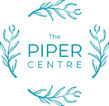 The PE and sport premium funding is used to improve the quality of PE and sports activities for all pupils. At the Piper Centre we aim to use this funding to improve the equality and breadth of PE and sport provision, including increasing participation in PE and sport so that all pupils develop healthy lifestyles and realise their potential. Our vision is that all pupils leave us with the knowledge, skills and motivation necessary to equip them for a healthy lifestyle and lifelong participation in physical activity and sport. The improvements made in the quality of PE and sport should be self-sustaining so that we at the Piper Centre can offer: The engagement of all pupils in regular physical activity A high profile of PE and sport in centre Staff with an increased confidence in the knowledge and skills needed to teach PE and sport Broad experience of a range of sports and activities for children throughout their time in centre Opportunity to take part in competitive sport. FundingIndividual schools will receive circa £8000-£9000 per annum (depending on the number of pupils) and an additional £5 per pupil if the school has 17 or more children.Note: Costs are currently approximate due to pending invoices and unknown prices and will be updated in due course.The Piper Centre, Willow Primary AcademySports Premium 2023 - 2024CONTEXT OF SCHOOLWillow Primary Academy is an urban community school on the outskirts of the city of Gloucester. There are 6 mainstream classes and 3 classes in the Specialist Resource Centre that is part of the school. The school was graded inadequate at its last Ofsted (May 2018) but was academised in April 2021. The Piper centre is a specialist resource centre that caters for 30 pupils. Every child has an EHCP and entry to centre is via the LA consultation process. Pupils have a diagnosis of Autism or a primary need of Communication, Language and Interaction difficulties. PE & Sports Premium received 2022/2023Total amount of PE & Sports Premium received                                                                                         £3,514 Plan of actions 2023 - 2024Plan of actions 2023 - 2024Plan of actions 2023 - 2024Plan of actions 2023 - 2024Plan of actions 2023 - 2024Plan of actions 2023 - 2024Area of focus & outcomes(what do we want to do?)Actions(how will we do it?)      FundingImpact(anticipated/actual effect on pupils including measures/evidence)Future Actions and Sustainability(How will the improvements be sustained and what will you do next?)Impact1: The engagement of all pupils in regular physical activity Purchase GSSN service Use of specialist teachers to support a range of outdoor and active events.  To create active, outdoor spaces around the school. GSSN weekly sessions- £150 per session £1,500Pupils can access high-quality coaching throughout the school day. Staff subject knowledge will increase leading to high quality PE lessons for centre staff Equipment to support physical development to be available to all pupils. Children’s fundamental movement skills (agility, balance and coordination) will develop. Teachers will be able to deliver high quality PE lessons to pupils across the centre Teachers will have a greater knowledge of engagement strategies for pupils with a diagnosis of AS/ Communication& Interaction difficulties 2: The profile of PE and sport is raised across the centre as a tool for whole centre improvement Use of physical activity to support sensory regulation and readiness to learn. £750PE equipmentPupils to meet development and coordination needs across the curriculum. Teachers will become more confident in the use of PE for sensory regulation, development and coordination.Teachers will have a greater range of knowledge for differentiated activities.Children will be aware of  greater range of physical regulation activities that exist within centre and will begin to self-regulate by using them. 3: Increase confidence, knowledge and skills of all staff in teaching PE and sport. CPD for staff to deliver PE and sport across the centre CPD for staff to assess progress using the new assessment framework and understand the relationship between the assessment framework and new PE programme Purchase resources to meet the needs of the curriculum to support the teaching of high quality PE lessons. GSSN weekly sessions- (see above)Adults and children have access to experienced coaches to improve skills Raise the quality in physical education and sport. Develop knowledge, skills and confidence to assess and teach a range of sports. Teachers will be able to assess and teach PE using the new assessment framework and new PE programme understanding the relationship between the two.Teachers will be able to deliver high quality PE lessons to pupils across the centre Teachers will have a greater range of knowledge for differentiated activities.4: Support parent/carer understanding of fundamental PE skills and how to support their childs’ engagement in sporting activities in relation to their specific SEND needs. Centre Sports Activity morning for parents/carers GSSN advice and support(see above)Parents/Carers have access to a PE specialist with SEND knowledge and skills and the knowledge to signpost parents to after school sporting opportunities for SEND children across the County.Raise opportunities for children to access specialist after school sporting activities.Joint working between home and school on the development of fundamental skills.Increase in centre pupil participation in inclusive sporting activities within the wider community.5: Increased participation in competitive sport All pupils to have access to competitive sporting activities. Pupil participation in SEN competitions around the county Access SEND sporting network opportunities vis GSSN No costRaise profile of PE and sport around the school. Encourage teamwork and good sporting behaviour The Piper Centre will be routinely included in invitations to participate in SEN sporting activities within the county.Total Spend: £1743.9 